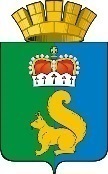 ПОСТАНОВЛЕНИЕАДМИНИСТРАЦИИ ГАРИНСКОГО ГОРОДСКОГО ОКРУГАВ соответствии с пунктом 10 части 2 статьи 4 Федерального закона  от           27 июля 2010 № 190-ФЗ «О теплоснабжении», во исполнении Приказа Министерства энергетики Российской Федерации   от 14 декабря 2011 г. № 600   «Об утверждении порядка составления топливно-энергетических балансов субъектов Российской Федерации, муниципальных образований», руководствуясь  Уставом Гаринского городского округа, ПОСТАНОВЛЯЮ: 1. Утвердить топливно-энергетический баланс  Гаринского городского округа за 2020 год, прилагается. 2. Настоящее постановление опубликовать (обнародовать).01.10.2021 п.г.т. Гари№ 344Об утверждении топливно-энергетического баланса Гаринского городского округа за      2020 год.ГлаваГаринского городского округа                С.Е.Величко